Конспект урока английского языка по новым ФГОС.Учитель:   Маклакова Елена Владиславовна МБОУ «Аксубаевская СОШ№3»Предмет:  Английский язык      Класс: 5Тема урока: School Clubs.  Школьные клубы (кружки).УМК: «Английский с удовольствие 5» (5 класс, Enjoy English УМК авторов М.З.Биболетовой,  О.А ДенисенкоТитул,  2009г.)Приложение 1 Таблица Subjects at schoolПриложение 2 ТемаSchool Clubs.  Школьные клубы (кружки).School Clubs.  Школьные клубы (кружки).School Clubs.  Школьные клубы (кружки).Цель  и задачи- Формирование и развитие коммуникативных компетенций обучающихся на основе различных форм речевой деятельности.- Формирование и развитие коммуникативных компетенций обучающихся на основе различных форм речевой деятельности.- Формирование и развитие коммуникативных компетенций обучающихся на основе различных форм речевой деятельности.Планируемый результатПредметные уменияПредметные уменияУУДПланируемый результатУчебные: Активизировать  лексические единицы по теме «Школьные клубы. School Clubs». Формировать навыки чтения, говорения, схематического представления информации.Развивающие: Развивать навыки и умения во всех видах речевой деятельности, развивать внимание и познавательную активность, память, смекалку и сообразительность.Воспитательные:   Воспитывать уважительное отношение к стране изучаемого языка, формировать потребности и способности к сотрудничеству и взаимопомощи при работе в паре, группе.Учебные: Активизировать  лексические единицы по теме «Школьные клубы. School Clubs». Формировать навыки чтения, говорения, схематического представления информации.Развивающие: Развивать навыки и умения во всех видах речевой деятельности, развивать внимание и познавательную активность, память, смекалку и сообразительность.Воспитательные:   Воспитывать уважительное отношение к стране изучаемого языка, формировать потребности и способности к сотрудничеству и взаимопомощи при работе в паре, группе.Познавательные: переработка информации, выполнение анализа, сравнение, установление причинно следственных связей, создание проекта.Личностные: мотивация к обучению, осознание себя как успешной личности (успешного ученика), формирование целостного социально ориентированного взгляда на мир, формирование национального самосознания.Регулятивные: Определять и формулировать цель деятельности, формулировать учебную проблему, составление плана выполнения задачи, оценивать результаты деятельности, выстраивание алгоритма дальнейшей работы.Коммуникативные: коммуникация со взрослым (соотнесение своих учебных целей с задачами учителя), уметь доказать правильность своего выбора. Коммуникация со сверстниками, умение строить совместную учебную деятельность с одноклассниками, уметь отстаивать свою позицию, находить решение в конфликтной ситуации.Основные понятияЛексические единицы и фразы по теме «Школьные клубы(кружки)»Использование речевых действий для решения коммуникативной задачи Like to do=like doingЛексические единицы и фразы по теме «Школьные клубы(кружки)»Использование речевых действий для решения коммуникативной задачи Like to do=like doingЛексические единицы и фразы по теме «Школьные клубы(кружки)»Использование речевых действий для решения коммуникативной задачи Like to do=like doingОрганизация пространства Организация пространства Организация пространства Организация пространства Формы работыФормы работыРесурсыРесурсыфронтальная работа (ответы на вопросы, чтение слов)групповая работа (обсуждение мнений, дискуссия)парная работа (ответы на вопросы,)индивидуальная работа (чтение слов, монолог)фронтальная работа (ответы на вопросы, чтение слов)групповая работа (обсуждение мнений, дискуссия)парная работа (ответы на вопросы,)индивидуальная работа (чтение слов, монолог)-Учебник-Рабочие тетради-Книга для учителя-Картинки для составления рассказа-Карточки с подходящей лексикой-таблица самооценки на уроке-ПК         - Цифровые образовательные ресурсы:           http://englishon-line.ru/videouroki-detyam.html;   http://www.fluent-english.ru/2003/04/23/bitter-biter-bit/-Учебник-Рабочие тетради-Книга для учителя-Картинки для составления рассказа-Карточки с подходящей лексикой-таблица самооценки на уроке-ПК         - Цифровые образовательные ресурсы:           http://englishon-line.ru/videouroki-detyam.html;   http://www.fluent-english.ru/2003/04/23/bitter-biter-bit/Результат урокаСовершенствование фонетических произносительных навыков: тренировка звука [p]. ученики узнают название кружков и секций в школе и научатся о них говорить; определяют границы собственного знания и «незнания»; делают выводы и обобщения; понимают на слух речь учителя; осознанно строят речевые высказывания по теме урока; адекватно используют речевые действия для решения коммуникативной задачи Like to do=like doingРезультат урокаСовершенствование фонетических произносительных навыков: тренировка звука [p]. ученики узнают название кружков и секций в школе и научатся о них говорить; определяют границы собственного знания и «незнания»; делают выводы и обобщения; понимают на слух речь учителя; осознанно строят речевые высказывания по теме урока; адекватно используют речевые действия для решения коммуникативной задачи Like to do=like doingИспользуемые приемы, методы, технологии обученияТехнология деятельностного обучения, ИКТ, диалогическое обучениеИспользуемые приемы, методы, технологии обученияТехнология деятельностного обучения, ИКТ, диалогическое обучение№Этапы работы                                                                  Содержание этапа                                                                  Содержание этапа                                                                  Содержание этапа                                                                  Содержание этапа1.Организационный этап учебного занятияВремяИспользуемые ресурсыИспользуемые ресурсыИспользуемые ресурсыНачальный этап(подготовка)3 минутыНачальный этап(подготовка)Деятельность учителяДеятельность обучающихсяДеятельность обучающихсяУУДНачальный этап(подготовка)Цель– настроить на общение  на английском языке .Речь учителя: “Good afternoon, pupils! I’m very glad to see you .Take your places, please! What date is it today? What day of the week is it today? Tell me, what’s the weather today? Do you like it?”Цель - включиться в иноязычное общение, отреагировав на вопросы учителя.Отвечают на вопросы:  « Today is the 6th .of October. It is Tuesday.  It’s sunny, It’s rainy. I like it.»Цель - включиться в иноязычное общение, отреагировав на вопросы учителя.Отвечают на вопросы:  « Today is the 6th .of October. It is Tuesday.  It’s sunny, It’s rainy. I like it.»Коммуникативные:   слушать, отвечать и реагировать на реплику адекватно речевой ситуации.Регулятивные: использовать речь для регуляции своего действия.Речевая  и фонетическая зарядка)3 минутыРечевая  и фонетическая зарядка)Деятельность учителяДеятельность обучающихсяДеятельность обучающихсяУУДРечевая  и фонетическая зарядка)Цель - настроить артикуляцию учащихся на английскую речьФонетическая зарядкаBill’s dog is big!Tom’s dog is small!Ann’s cat is black!Jane’s cat is grey!They often drink milk and wash every day!But poor little Jack has no dog at all.Речевая зарядкаIf my sentences are about you should stand up, if not you sit down._You are in the 5th form/-You like  to swim. In this school year we learn Phisics.You have 6 lessons. Your birthday in winter. You like to do sport/ Цель - прочитать и повторить за учителем правильное произношение.Повторяют стих, стараясь копировать артикуляцию учителяУченики встают, если согласны с утверждением и сидят если нет.Цель - прочитать и повторить за учителем правильное произношение.Повторяют стих, стараясь копировать артикуляцию учителяУченики встают, если согласны с утверждением и сидят если нет.Регулятивные:  осуществлять самоконтроль правильности произношения.Познавательные: Извлекать необходимую информацию из прослушанного.2.Этап целеполагания ВремяИспользуемые  ресурсыИспользуемые  ресурсыИспользуемые  ресурсы        Целеполагание    и мотивация5 минутУпражнение в учебникеУпражнение в учебникеУпражнение в учебнике        Целеполагание    и мотивацияДеятельность учителяДеятельность обучающихсяУУДУУД        Целеполагание    и мотивацияЦель- поставить познавательную задачуСоставление вопросов и ответов, используя пройденную лексику и грамматикуВводит учащихся в беседу о школьных предметах и деятельности на уроках, что мы обычно делаем на этих уроках.What is your timetable for today?What do you usually do at Music Lesson?What do you usually do at PE?What do you usually do at English?What do children usually do during thebreaks?Учитель организует целеполагание, через учебную ситуацию. Учащимся предлагается посмотреть на рисунки упр. 98 с. 32 учебника и догадаться, о чем будет речь на уроке. -Сформулируйте тему урока.-Чем мы будем заниматься на уроке?-Где могут пригодиться эти знания?Цель –сформулировать задачу урокаУчащиеся участвуют в беседе, восстанавливая в памяти раннее изученный материал.Учащиеся смотрят на рисунки, формулируют тему урока.Называют алгоритм действий на уроке.Отвечая на наводящие вопросы сами делают выводы о цели урока            (школьные кружки)                                                                       Познавательные: Принимать участие в беседе, формулировать и ставить познавательные задачи. Регулятивные:  Уметь планировать свою деятельность в соответствии с целевой установкой.Личностные:  Мотивация учебной деятельности (социальная)Коммуникативные: Взаимодействуют с партнером во время  беседыПознавательные: Принимать участие в беседе, формулировать и ставить познавательные задачи. Регулятивные:  Уметь планировать свою деятельность в соответствии с целевой установкой.Личностные:  Мотивация учебной деятельности (социальная)Коммуникативные: Взаимодействуют с партнером во время  беседы3.Этап повторения изученного материалаВремяИспользуемые ресурсыИспользуемые ресурсыИспользуемые ресурсы    Опрос по ранее изученному материалу( проверка домашнего задания)6минутТаблица на доскеТаблица на доскеТаблица на доске    Опрос по ранее изученному материалу( проверка домашнего задания)Деятельность учителяДеятельность обучающихсяУУДУУД    Опрос по ранее изученному материалу( проверка домашнего задания)Цель- закрепить умения и навыки письменной речи, проверить уровень усвоения ранее изученного материала.1.Фронтальный опросОбращаю  внимание детей к таблице(любимые, нелюбимые и предполагаемые предметы)Учащиеся делают свой выбор.— Look at the table and name the subjects you like, you don’t like you would like to have. См. Приложение—Why do you like Maths? What do you do at the Art lessons?Цель– повторить пройденный материалУченики называют школьные предметы индивидуально.I like Music, because it’s interesting. I do not like PE lessons. I would like to have Astronomy lessons, because I like to watch the stars.Познавательные: Осуществлять актуализацию полученных знаний Коммуникативные: Формировать умение слушать.Регулятивные: выбирать слова в соответствии с поставленной задачей, использовать речь для регуляции своего действия. Познавательные: Осуществлять актуализацию полученных знаний Коммуникативные: Формировать умение слушать.Регулятивные: выбирать слова в соответствии с поставленной задачей, использовать речь для регуляции своего действия. 4.Этап изучения нового учебного материала ВремяИспользуемые ресурсыИспользуемые ресурсыИспользуемые ресурсыl10 минутКарточки с новой лексикой, картинкиКарточки с новой лексикой, картинкиКарточки с новой лексикой, картинкиlДеятельность учителяУУДУУДl Цель - сформировать навыки употребления грамматических форм, новой лексики1)Введение новой лексикиНазвание школьных кружков. На слайде названия школьных кружков.Look at the screen and say what do these words mean?But there are some more School clubs, for example: what does «Water World» mean or «Faster, Higher, Stronger»?Ответ на этот вопрос вы найдете в учебнике на стр 30-31. Open your books at page 30-31. There are adverts of some school clubs.  -What task is it?Предлагает учащимся оформить свои знания схематично.What pupils normally do in a School Clubs?2) Say: what do you like to do?Чтобы сказать, чем вы любите заниматься какой мы используем глагол?Сравните: Я люблю читать.                   Я люблю чтение.Что интересного заметили?Есть ли смысловая разница в этих фразах?Цель- приобрести навыки управления грамматическими единицамиУчащиеся называют известные им школьные кружки. Но есть названия школьных кружков, которые неизвестны учащимся.Работа с учебником. Учащиеся определяют задание и сопоставляют название кружков с картинкой.Учащиеся заполняют схему в рабочих листах.Учащиеся называют глагол like. Разбираются с употреблением Like в разных случаях. Должны прийти к выводу, что смысловой разницы в употреблении обоих случаев нет.Познавательные: Осуществлять актуализацию новых ЛЕ, основываясь на учебную ситуацию и личный опыт.Регулятивные: Принимать и сохранять учебную цель и задачи.Коммуникативные: Работать в команде, прислушиваться к мнениям других.Личностные: формировать навыки сотрудничества в разных ситуацияхПознавательные: Осуществлять актуализацию новых ЛЕ, основываясь на учебную ситуацию и личный опыт.Регулятивные: Принимать и сохранять учебную цель и задачи.Коммуникативные: Работать в команде, прислушиваться к мнениям других.Личностные: формировать навыки сотрудничества в разных ситуациях5.Этап закрепления учебного материала ВремяИспользуемые ресурсыИспользуемые ресурсыИспользуемые ресурсы12 минутВидео сопровождениеВидео сопровождениеВидео сопровождениеДеятельность учителяДеятельность обучающихсяУУДУУДЦель-  закрепление навыков монологической речи с использованием опорных слов.Для закрепления просит выполнить упр. в раб тетради.Open your workbooks at page12 Ex 25  What task is it? Что нужно сделать в этом упр.?1 Look at the names of school clubs. Think a little and answer the question –What school club do   you prefer if it will be in our school? Then you should go to this corner. 2. А теперь давайте узнаем больше о ваших интересах. So, lets learn some more   facts about your interests.    Which club would you choose and Why?Беседа о кружках в своей школе.-Are there any clubs in your schools?-What are they?-Do you attend any school clubs?- What clubs do you go to?2.Работа с учебником.Is it easy to choose a school club? Легко ли выбрать школьный кружок?Let’s read the dialogue and say what Jim likes to do and what his best hobby? Учитель предлагает послушать его и догадаться о каком школьном кружке идет речь.Социологический опрос в классе.Finally, you made your choice. Let’s find out the interests of your class now. What is the result? Итак, свой выбор вы уже сделали? Давайте подведем итоги ваших интересов. Каким кружкам отдается предпочтение?Цель- научиться   составить рассказ   с использованием опорных слов.Учащиеся определяют задачу и выполняют задание.Ученики выбирают название  кружка который они хотели бы видеть в школе. И обсуждают это в парахУчащиеся называют какой кружок бы они выбрали и аргументируют свой ответ.Ученики составляют предложения по схеме: I visit Singing club because I like singing.Учащиеся называют кружки своей школы и какие кружки они посещают.Парная работаУчащиеся читают по ролям диалог и отвечают на вопросы. Затем расспрашивают друг друга о своем увлечении.Слушают учителя и называют школьные кружки.Работа в группах.Учащиеся делятся на группы, подводят итоги активности учащихся в классе и озвучивают результаты.Учащиеся называют результаты своего опроса и делают вывод.Познавательные: Осознанно и произвольно строить монологическое высказывание в устной форме, умение работать в парах. группахКоммуникативные: Использовать речевые, опорные и наглядные средства для выполнения задания. Регулятивные: Осуществлять, контроль,   самоконтроль.Познавательные: Осознанно и произвольно строить монологическое высказывание в устной форме, умение работать в парах. группахКоммуникативные: Использовать речевые, опорные и наглядные средства для выполнения задания. Регулятивные: Осуществлять, контроль,   самоконтроль.6.Рефлексия                   Время                                      Используемые ресурсы                                      Используемые ресурсы                                      Используемые ресурсы6.Рефлексия3минутыТаблица самооценкиТаблица самооценкиТаблица самооценкиПодведение итогов. Оценивание.Деятельность учителя  Деятельность обучающихся                     УУД                     УУДПодведение итогов. Оценивание.Цель-подведение изученного материала урока, установить соответствие полученного результата поставленной цели.What did you like in the lesson?-What was difficult for you?- Clap your hands if you like our lesson.“Thank you for your work! What new did we know at the lesson?   ? Did you enjoy at our lesson? Самооценка по таблице Цель- осуществить констатирующий и прогнозирующий контроль по результату и способу действия. Учащиеся показывают свое отношение к уроку. Поднимают карточки разного цвета и озвучивают чему они научились на уроке.Now I can……Now I learn…….Оценивают себя.Заполняют оценочные листы.Ставят смайлики .Познавательные: Оценивать процесс и результат деятельности. Коммуникативные: Формулировать собственное мнение и позицию.Регулятивные: Выделять и формулировать то, что необходимо по заданию.Личностные: Формировать адекватную мотивацию учебной деятельности, понимать значение знаний для человека.Познавательные: Оценивать процесс и результат деятельности. Коммуникативные: Формулировать собственное мнение и позицию.Регулятивные: Выделять и формулировать то, что необходимо по заданию.Личностные: Формировать адекватную мотивацию учебной деятельности, понимать значение знаний для человека.7.Итоговый этап учебного занятияВремяИспользуемые ресурсыИспользуемые ресурсыИспользуемые ресурсыДомашнее задание2 минутыРабочая тетрадьРабочая тетрадьРабочая тетрадьДомашнее заданиеДеятельность учителя         Деятельность обучающихся                         УУД                         УУДДомашнее заданиеЦель – развитие навыков диалоговой речиYou were very active and hardworking today. …Учащимся предлагается домашнее задание на выбор.Write down your home task:  Ex 107 or Ex 110 p 33 So, our tasks are fulfilled. Thank you for your work. Our lesson is over. Goodbye  Объяснить, что они должны сделать в процессе домашнего задания.Цель – осмыслить и записать домашнее задание.Записывают домашнее задание, задают вопросы, если что-то не понимают. Прощаются на английском языке.Познавательные: Осуществлять анализ информации.Коммуникативные: задавать вопросы , обращаться за помощью, формулировать свои затруднения.Регулятивные: Использовать речь для регуляции своего действия.Познавательные: Осуществлять анализ информации.Коммуникативные: задавать вопросы , обращаться за помощью, формулировать свои затруднения.Регулятивные: Использовать речь для регуляции своего действия.I likeI don’t like I would likeEnglishHistoryScienceMathsMusicInformation TechnologyLiteratureArtPE (Physical Education)GeographyBiologyForeign LanguagesClubsNamesEnglish clubSports clubDancing clubDrawing clubScience club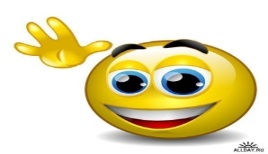 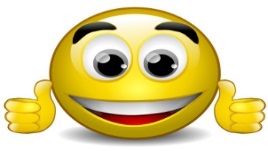 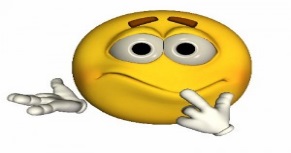 